AULA 09 REMOTA – 19/04 A 23/04 - ATIVIDADE DE INGLÊS - 2º ANOCATANDUVAS, APRIL 19TH  2021TODAY IS MONDAY GREETINGS – CUMPRIMENTOSOBSERVE AS FIGURAS E LIGUE COM A SAUDAÇÃO CORRESPONDENTE AO PERÍODO DO DIA.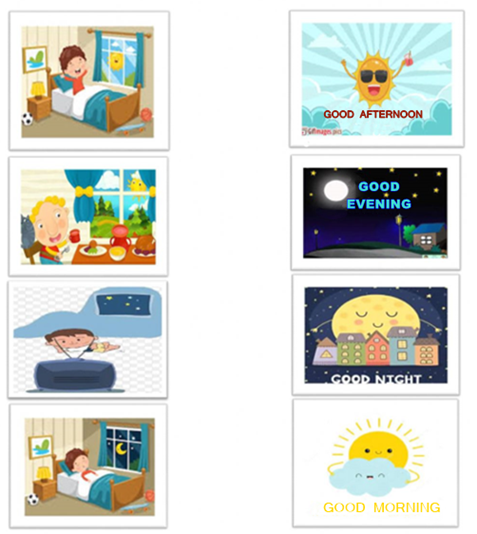 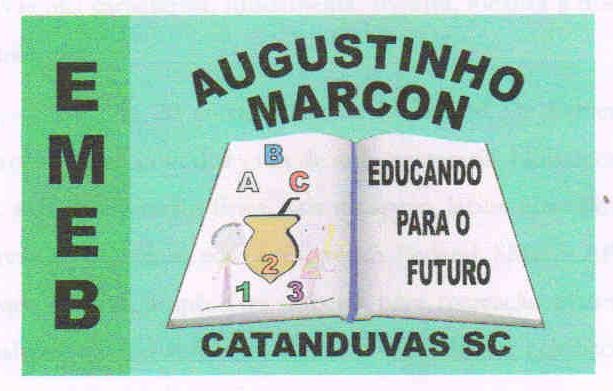 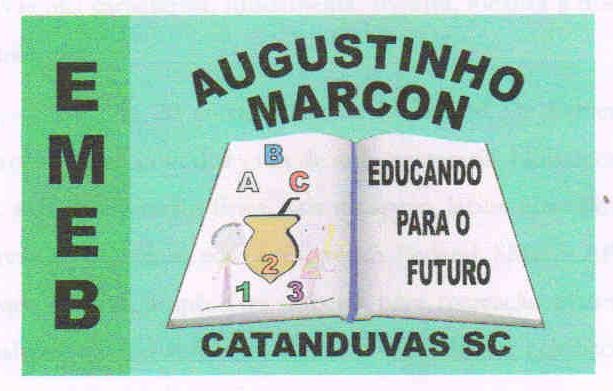 Escola Municipal de Educação Básica Augustinho Marcon. Catanduvas, abril de 2021.Diretora: Tatiana Bittencourt Menegat.Assessora Técnica Pedagógica: Maristela Apª. Borella Baraúna. Assessora Técnica Administrativa: Margarete Petter Dutra.Professora: Jaqueline Demartini. Aluno:........................................................Disciplina: Inglês